ОригиналВариант 1Вариант 2https://3dcarstickers.com/en/auxpage_yourlogo/ Make your own center capsIf you wish to order exclusive car center caps with your logo or text - we would be glad to make it for you!To do so - you need to send your logo via email (info@3dcarstickers.com) in one of following formats:BMP, JPG, GIF, TIFF, PSD, AI, EPS, PDF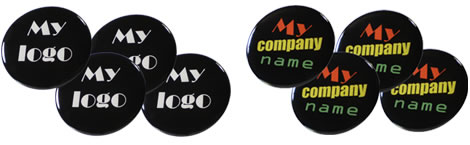 Also you should specify a detailed description of your order and its quantityAfter all of your information is processed, we will send you instructions for completing your order.We work for you!https://3dcarstickers.com/en/auxpage_yourlogo/ Create   your own car center caps If you wish to order an exclusive car center cap with your own logo or text - we are here to help you out! Following steps must  be  done to  order your cap:Send your logo via email (info@3dcarstickers.com) in one of following formats: BMP, JPG, GIF, TIFF, PSD, AI, EPS, PDF.Specify a detailed description of your order and its quantity.When your information is processed, we will send you instructions to fully complete your order.We work for you!https://3dcarstickers.com/en/auxpage_yourlogo/ Create   your own car sticker If you wish to order an exclusive car sticker with your own logo or text - we are here to help you out! Do not agree for ordinary car sticker, insist on quality of your product. We are the store you can trust and  we’ll do our best to meet your expectations. Following steps must  be  done to  order your sticker:Send your logo via email (info@3dcarstickers.com) in one of following formats: BMP, JPG, GIF, TIFF, PSD, AI, EPS, PDF.Specify a detailed description of your order and its quantity.When your information is processed, we will send you instructions to fully complete your order.We work for you!ОригиналОбработкаhttps://3dcarstickers.com/en/auxpage_howtostick/ How qualitatively to stick our stickers?The place for stickers needs to be cleared of dirt and a dust and to degrease.The surface should be flat and cleared.If during gluing of stickers on the street not warmly, or it seems that stickers not so soft, they need to be heated a bit.We recommend to use the hair dryer for the best gluing of stickers. It is enough to blow in a sticker warm air within 30 seconds and after that they can be pasted.Attention. Necessary to use the hair dryer only on the first (weakest) capacity.After that is necessary to press evenly a sticker to a surface, press slightly.Enjoy ! https://3dcarstickers.com/en/auxpage_howtostick/ How to stick our stickers  qualitatively?The place for stickers needs to be cleaned from dirt and dust and must be degreased.The surface should be flat and cleaned.If during   the gluing the weather is not  warm enough on the street or it seems that stickers are not soft, they need to be heated a bit.We recommend to use the hair dryer for the best gluing of stickers. It is enough to blow warm air on a sticker within 30 seconds and then paste them.Attention!Use the hair dryer only on the first (weakest) speed.Put your stickers on a surface and press them  slightly.Enjoy!https://3dcarstickers.com/en/auxpage_shipping/ Payment and ShippingWe accept PayPal and take orders from all around the world.Worldwide shipping costs only $3.00.Delivery time depends on your country.Europe: 7-14 daysNorth and South America: 14-20 daysAsia: 14-20 daysAfrica: 20-25 daysAustralia and Oceania: 20-25 days.Return and refunds.You can return purchased stuff within 14 days of receipt.These items must be unused and in such a condition as we sent out to you!We will refund you the price minus cost of delivery.All the costs will be refunded to your account within 2 working days after we receive returned stuff.If received stuff is not what you’ve ordered, first check the information that you entered when you made a purchase.If this has happened to our fault, we will gladly send you your order for free.https://3dcarstickers.com/en/auxpage_shipping/ Payment and ShippingWe accept PayPal payments and take orders from all over the world.Worldwide shipping costs is only $3.00.Delivery time depends on the country.Europe: 7-14 daysNorth and South America: 14-20 daysAsia: 14-20 daysAfrica: 20-25 daysAustralia and Oceania: 20-25 days.Returns & exchangesYou can return purchased product within 14 days from the delivery.The product must be unused and in its original condition!We will refund you the price of the item minus the delivery cost.All costs will be refunded to your account within 2 working days after we receive the returned stuff.If the received stuff is not what you've expected, first check the information you’ve filled in while making the purchase.If the fault has happened on our side , we will gladly send your order for free.https://3dcarstickers.com/en/auxpage_faq/Frequently Asked QuestionsQ: What are 3D stickers made of?A: 3D stickers are made of high quality vinyl, with printed image on it, and covered with layer of liquid resin (2-3mm). This layer protects the sticker from external influence such as rain, solar radiation, and ext.Q: Which size of center caps stickers can I purchase?A: You can choose a size (diameter) of the sticker prior to purchase the item. There are different diameters available from 35 to 90 mmQ: What surfaces approach for pasting of these stickers?A: For qualitative pasting of these stickers it is necessary to use equal and pure surfaces.Q: How much time needed for shipping my order?A: Most of the time your order shipps within next day. But in some cases stuff can be shipped in 2 working days!Q: What payment methods do you accept?A: We accept PayPalQ: What is the cost of international shipping?A: Worldwide shipping costs only 3$Q: What is delivery time?A: Delivery time depends on your country.Europe: 7-14 daysNorth and South America: 14-20 daysAziya: 14-20 daysAfrica: 20-25 daysAustralia and Oceania: 20-25 days.Q: Can I order 3D sticker with my own design?A: Yes! We can make custom 3d sticker with your own design. For more information contact as at info@3dcarstickers.comhttps://3dcarstickers.com/en/auxpage_faq/Frequently Asked QuestionsQ: What are 3D stickers made from?A: 3D stickers are made from the high quality vinyl, with printed image on it, and covered with layer of liquid resin (2-3mm). This layer protects the sticker from external influence such as rain, solar radiation, and ext.Q: Which size of stickers can I order?A: You can choose size (diameter) of the sticker before the order of the item. There is a wide range of diameters available, from 35 to 90 mm.Q: What surfaces are suitable for gluing these stickers?A: For qualitative pasting of stickers it is necessary to use flat and clean surfaces.Q: How much time is needed for shipping the order?A: In most cases the product is shipped within the next day. But in some cases stuff can be shipped in 2 working days!Q: What payment methods do you accept?A: We accept PayPal payments.Q: What is the cost for international shipping?A: Worldwide shipping costs is only 3$.Q: What is the delivery time?A:   Actual delivery time will depend on your country.Europe: 7-14 daysNorth and South America: 14-20 daysAziya: 14-20 daysAfrica: 20-25 daysAustralia and Oceania: 20-25 days.Q: Can I order 3D sticker with my own design?A: Yes! We can create 3d sticker with your own design. For more information contact as at info@3dcarstickers.comhttps://3dcarstickers.com/en/auxpage_about/ About online shop 3d wheel center caps3dcarstickers.com company founded in 2007.Main activity of the company – is a production of high quality 3d stickers.Throughout this time, we have become experts in the business, and can offer you high quality products at very good price.We use only high quality materials, so our stickers will serve you for a long timeWe monitor the latest technologies in the field, to offer you the best product, because our main goal is “HAPPY CLIENT”!At this time we already have over 4000 satisfied customers.Become one of them and we guarantee that you will be pleased to cooperate with us.We work for you!https://3dcarstickers.com/en/auxpage_about/ About online shop 3d stickers for center caps  (часто на сайтах просто пишут About us)3dcarstickers.com company was founded in 2007.Main activity of the company – is production of high quality 3d stickers.Throughout this time, we have become experts in this business, and can offer you high quality products at a very good price.We use only high quality materials, so our stickers will serve you for a long time.We monitor the latest technologies in the field, to offer you the best product, because our main goal is “HAPPY CLIENT”!By now, we already have over 4000 satisfied customers. Become one of them and we guarantee that you will be pleased to cooperate with us.We work for you!